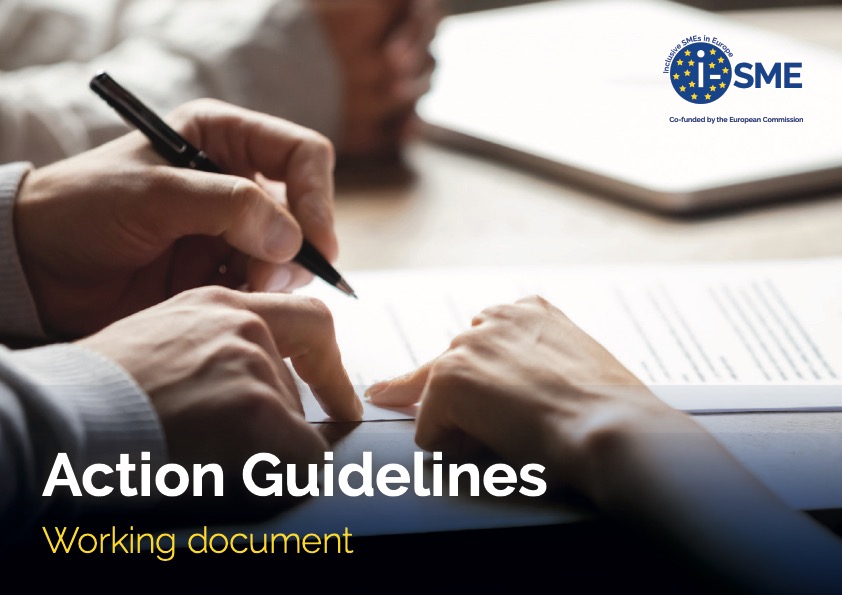 Arbeitsheft Action Guidelines (Handlungsrichtlinien)Fassung:	Verfasser:	Datum der Veranstaltung:Begründung der Veranstaltung, warum sollte es veranstaltet werden: geben Sie bitte Ihre Ideen zur Veranstaltung an, warum wollen Sie die Veranstaltung durchführen:Wer ist meine ZielgruppeWas sind meine Ziele in Bezug auf diese Zielgruppe? Welche Art von Veranstaltung soll ich organisieren?Wer wird die Veranstaltung organisieren?Warum haben wir diese Zielgruppe ausgewählt? Warum haben wir gerade diese Ziele gesetzt?Warum haben wir gerade diese Veranstaltungsart ausgewählt? Warum muss/müssen diese Person (Personen) für die Veranstaltung zuständig sein?Welche der SMART-Ziele wollen wir erreichen? Welche der SMART-Ziele wollen wir erreichen? Welche der SMART-Ziele wollen wir erreichen? Welche der SMART-Ziele wollen wir erreichen? Verwenden Sie bitte “Bausteine”, Teil IVerwenden Sie bitte “Bausteine”, Teil IVerwenden Sie bitte “Bausteine”, Teil IWas sollten wir organisieren?Wo sollte ich die Veranstaltung durchführen?Was sollte das Programm beinhalten? Warum führen wir die Veranstaltung auf diese Weise durch?Warum führen wir die Veranstaltung hier durch?  Warum wollen wir das in das Programm aufnehmen?  Verwenden Sie bitte Bausteine, Teil IIVerwenden Sie bitte Bausteine, Teil IIVerwenden Sie bitte Bausteine, Teil IIWer sollte bei der Veranstaltung sprechen?Wie sollte die Botschaft lauten?Was sonst noch zu beachten ist, um die größten Erfolgschancen zu gewährleisten?Warum ist diese Person der beste Sprecher (die beste Sprecherin)Warum ist diese Botschaft wichtig?Warum verwenden wir diese Bausteine?  Erfolge messen: Wie können wir am Ende herausfinden, ob wir unser(e) Ziel(e) erreicht haben?RisikoanalyseRisikoanalyseMögliche RisikosWie kann man sich auf diese Risikos vorbereiten und dagegen wirken? Aufgabenliste: wer macht was und wann muss es gemacht werden?Aufgabenliste: wer macht was und wann muss es gemacht werden?Aufgabenliste: wer macht was und wann muss es gemacht werden?Was ist zu tun?Wer ist zuständig?Wann ist das erledigt?Was noch zu beachten ist?